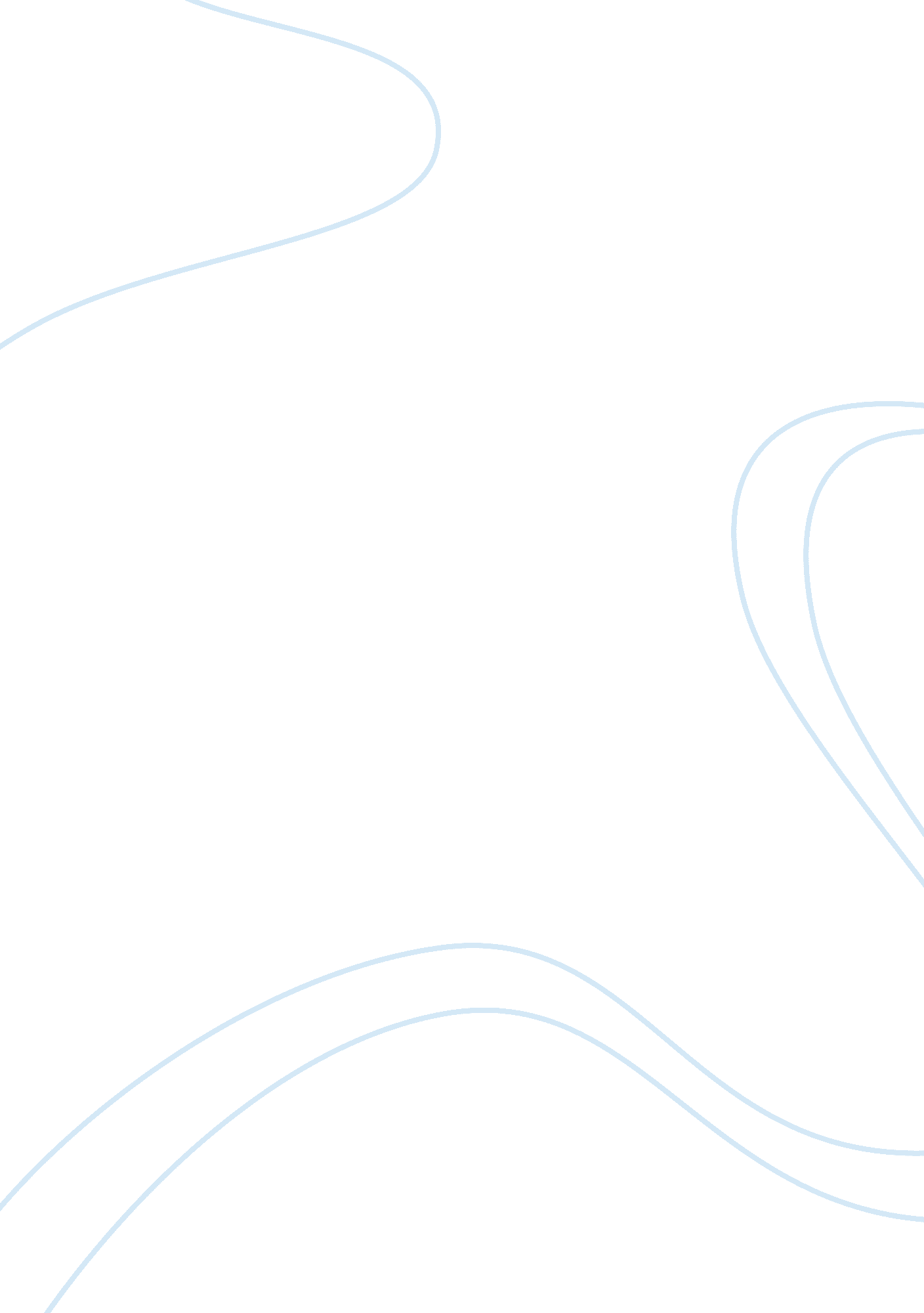 The advantages of internet essay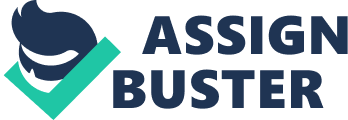 Most of us know the advantages that the internet gives people quite a lot. The internet also provides a huge amount of information and services, along with utilities and applications very efficiently. The first, when using the internet, you can send email so much faster than regular letter by a postal. You can also chat with many people at once, very fast and convenient. With the internet, you not only chat with many people at the same time though where they are in the world, but also make friends quickly and easily by using the social networking website or connect Yahoo’s tools, etc. Besides, you can also call phone (no charge), photo sharing, send message, and so on. The second, the internet is a huge library; you can find a lot of data in minutes. Same time, you can also track more news and events by reading electronic newspapers, watch television online, etc. In addition, you can read, copy and save information what you want. Add another one of the internets is you can touch with someone, talk directly and looking to the images of the connected user with you in Webcam (provided that they also use Webcam). Another thing is equally important, that the internet is an ideal entertainment store for you. With the internet, you can listen to music, playing games, watching movies, reading comics, novels or magazines, even self – recording your own voice. Apart from that, the internets also help you save a lot of time by providing services to buying and selling online. You will not have to take the store to shopping as normal but just ask the goods that you need to be delivered to you quickly. The last things I want to say here, the internet is a good place for learn or study. You can learn a lot of things from teaching or self – study website. Besides, you can also accrue valuable experience as well as useful information from the forum or the website. Thanks to that, you can improve your thinking ability and the necessary skills, such as communication, how to work effectively, and so on. Not only that, you can also use the utility softwares as photoshop, translation, or graphics, and etc. In summary, the internet has played an important role in human life. Perhaps, would not have imagined in a future date, we live and work without internet. 